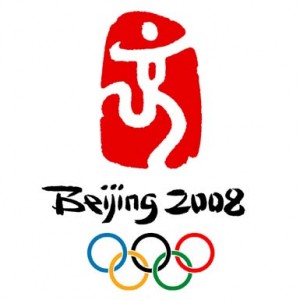 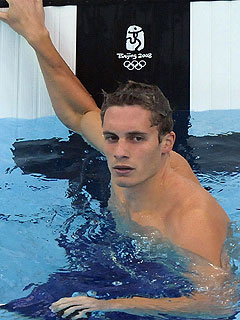 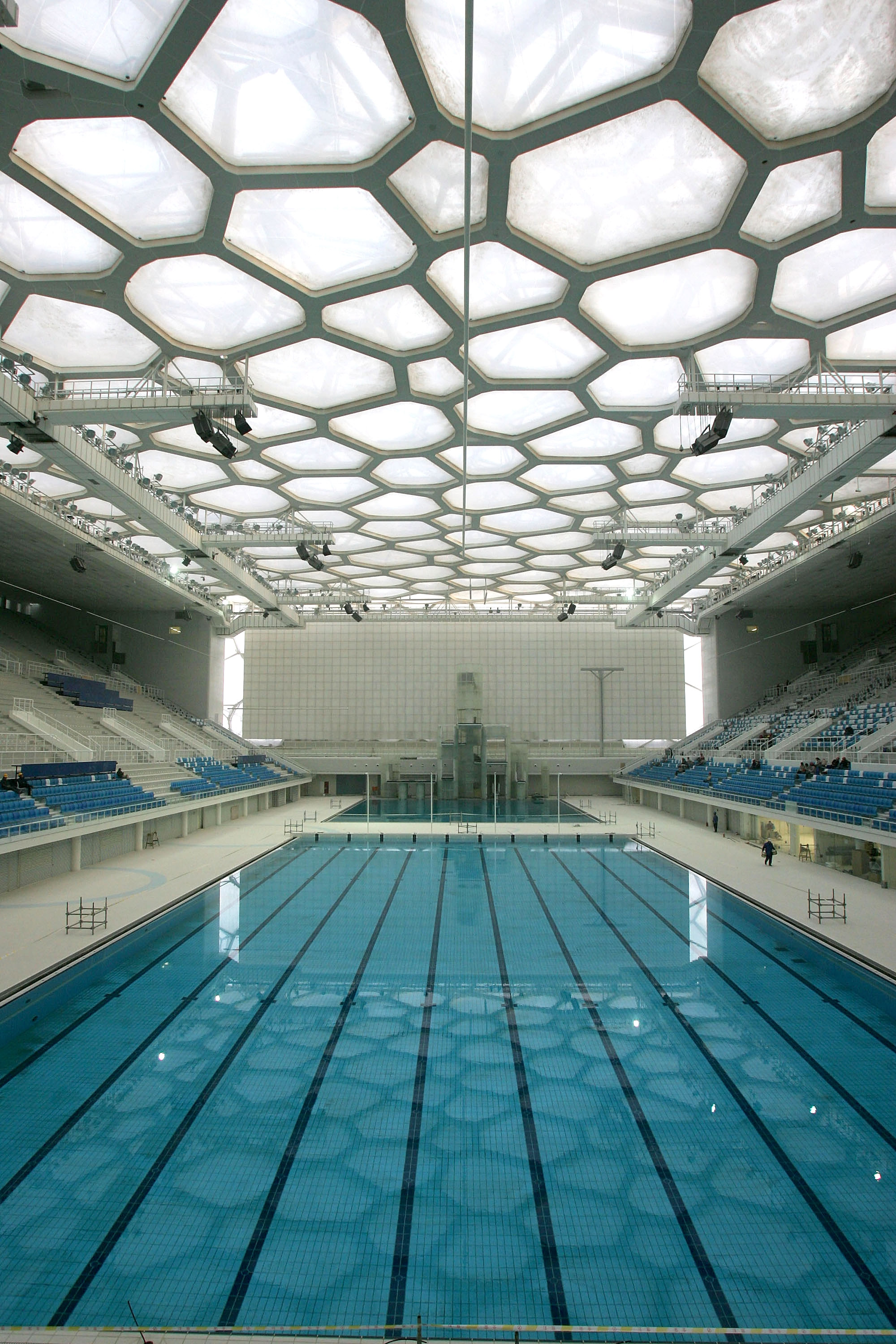 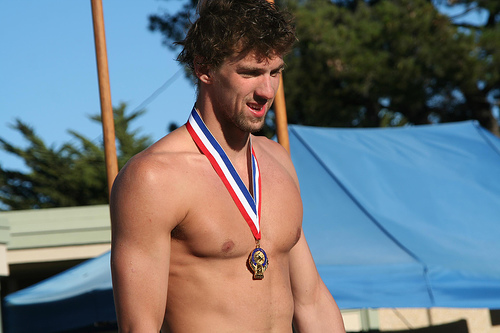 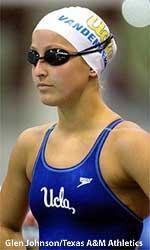 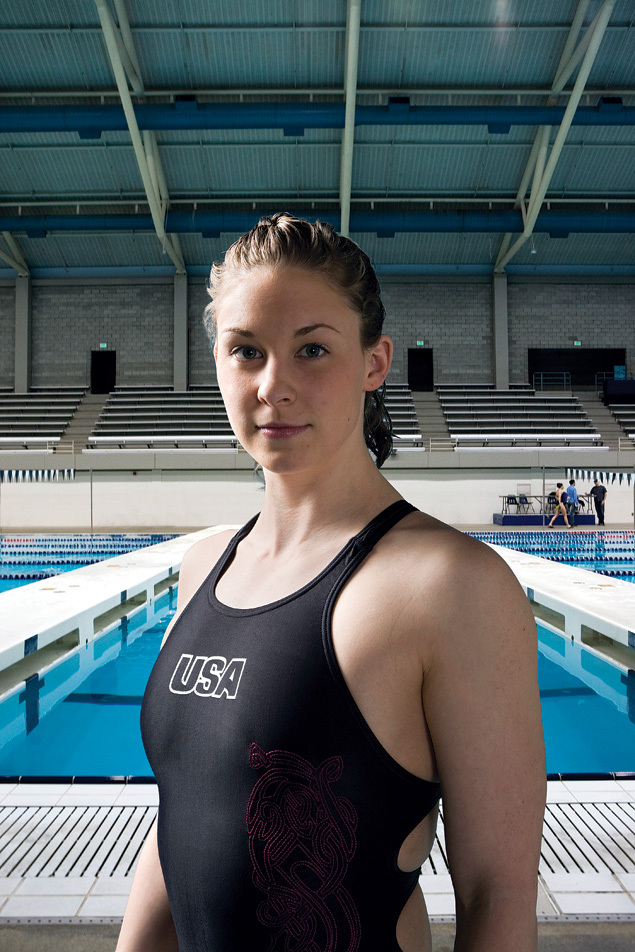 EVENTSFreestyleEVENTSFreestyleEVENTSFreestyleEVENTSFreestyleEVENTSFreestyle50 mmenwomen100 mmenwomen200 mmenwomen400 mmenwomen800 mwomen1500 mmenBackstrokeBackstrokeBackstrokeBackstrokeBackstroke100 mmenwomen200 mmenwomenBreaststrokeBreaststrokeBreaststrokeBreaststrokeBreaststroke100 mmenwomen200 mmenwomenButterflyButterflyButterflyButterflyButterfly100 mmenwomen200 mmenwomenIndividual medleyIndividual medleyIndividual medleyIndividual medleyIndividual medley200 mmenwomen400 mmenwomenFreestyle relayFreestyle relayFreestyle relayFreestyle relayFreestyle relay4×100 mmenwomen4×200 mmenwomenMedley relayMedley relayMedley relayMedley relayMedley relay4×100 mmenwomenMarathonMarathonMarathonMarathonMarathon10 kmmenwomenRank NationGoldSilverBronzeTotal1 United States (USA)141010342 Australia (AUS)668203 Great Britain (GBR)22264 Japan (JPN)20355 Germany (GER)20136 Netherlands (NED)20027 China (CHN)13268 Zimbabwe (ZIM)13049 France (FRA)123610 Russia (RUS)112411 Italy (ITA)110211 South Korea (KOR)110213 Brazil (BRA)101214 Tunisia (TUN)100115 Hungary (HUN)030316 Norway (NOR)011217 Slovenia (SLO)010117 Serbia (SRB)010119 Austria (AUT)001119 Canada (CAN)001119 Denmark (DEN)0011TotalTotal343436104